Заявление о предоставлении кредитных каникулВ ЗАО Банк «__________________»
Адрес: _________________________Заявитель: ____________________________
Адрес: __________________________Договор № ____________ЗАЯВЛЕНИЕЯ, ________________________ ____________ г.р. прихожусь родной матерью ______________________. Все мы зарегистрированы и проживаем в квартире, расположенной по адресу: ______________________________.
В настоящее время в адрес моей дочери из ЗАО Банк «______________» приходят уведомления о пропуске минимального платежа по кредитной карте (копии уведомлений прилагаю). в соответствии с указанным  уведомлениями, между моей дочерью ____________ и ЗАО Банк «________________» был заключен Договор № __________ по которому ______________ была предоставлена кредитная карта с лимитом ______________ руб. 00 коп.
До _____________ г. моей дочерью осуществлялось своевременное погашение кредитной задолженности, но после, ее финансовое состояние ухудшилось настолько, что она не смогла осуществить плату по кредиту в ___________ и _____________ г.
В соответствии с последним уведомлением, направленным банком в адрес моей дочери, сумма неоплаченных платежей составляет _________ руб. 00 коп., сверхлимитная задолженность составляет _________ руб. __ коп., а размер минимального платежа составляет __________ руб. __ коп.
В настоящее время моя дочь не осуществляет трудовой деятельности, воспитывает одна ребенка и фактически находится на моем иждивении. Я, _____________ не имею возможности погасить такую большую кредитную задолженность в сроки, обозначенные в уведомлении (до ____________г.). 
Тем не менее, ни моя дочь, ни я не отказываемся от исполнения обязательств по оплате кредитной задолженности, а лишь просим Банк изменить условия кредитного договора и освободить нас от уплаты процентов по кредиту.Согласно ч. 1 ст. 451 ГК РФ существенное изменение обстоятельств, из которых стороны исходили при заключении договора, является основанием для его изменения или расторжения, если иное не предусмотрено договором или не вытекает из его существа.
Изменение обстоятельств признается существенным, когда они изменились настолько, что, если бы стороны могли это разумно предвидеть, договор вообще не был бы ими заключен или был бы заключен на значительно отличающихся условиях.
В сложившихся обстоятельствах, которые моя дочь не могла предвидеть при заключении договора, принятие на себя кредитных обязательств в оговоренном объеме являются непосильным бременем и поэтому, предвидя это, она бы настаивала на заключении договора на условиях иной (сниженной) процентной ставки или вовсе не заключала бы кредитный договор.
В соответствии с ч. 1 ст. 450 ГК РФ изменение и расторжение договора возможны по соглашению сторон, если иное не предусмотрено настоящим кодексом, другими законами или договором.
Как следует из ч. 2-3 ст. 451 ГК РФ, если стороны не достигли соглашения о приведении договора в соответствие с существенно изменившимися обстоятельствами или о его расторжении, договор может быть расторгнут, а по основаниям, предусмотренным законом, изменен судом по требованию заинтересованной стороны при наличии одновременно следующих условий:
В момент заключения договора стороны исходили из того, что такого изменения обстоятельств не произойдет.
Изменение обстоятельств вызвано причинами, которые заинтересованная сторона не могла преодолеть после их возникновения при той степени заботливости и осмотрительности, какая от нее требовалась по характеру договора и условиям оборота.
Исполнение договора без изменения его условий настолько нарушило бы соответствующее договору соотношение имущественных интересов сторон и повлекло бы для заинтересованной стороны такой ущерб, что она в значительной степени лишилась бы того, на что была вправе рассчитывать  при заключении договора.
Из обычаев делового оборота или существа договора не вытекает, что риск изменения обстоятельств несет заинтересованная сторона.
При расторжении договора вследствие существенно изменившихся обстоятельств суд по требованию любой из сторон определяет последствия расторжения договора, исходя из необходимости справедливого распределения между сторонами расходов, понесенные ими в связи с исполнением этого договора.В случае отказа в удовлетворении моих требований я буду вынуждена обратиться в суд с исковым заявлением.На основании изложенного и руководствуясь ст. 450, 451 ГК РФПРОШУ:1. Предоставить _____________ кредитные каникулы или освободить ее от уплаты процентов по договору № ___________;
2. Ответ на настоящее заявление направить в письменном виде по вышеуказанному адресу;
Приложение:
1. Копии уведомлений;
2. Копии квитанций об оплате по кредиту;
«     »_______________201_ г. _______________________________________ВНИМАНИЕ! Раз вы скачали бесплатно этот документ с сайта ПравПотребитель.РУ, то получите заодно и бесплатную юридическую консультацию!  Всего 3 минуты вашего времени:Достаточно набрать в браузере http://PravPotrebitel.ru/, задать свой вопрос в окошке на главной странице и наш специалист сам перезвонит вам и предложит законное решение проблемы!Странно.. А почему бесплатно? Все просто:Чем качественней и чаще мы отвечаем на вопросы, тем больше у нас рекламодателей. Грубо говоря, наши рекламодатели платят нам за то, что мы помогаем вам! Пробуйте и рассказывайте другим!
*** P.S. Перед печатью документа данный текст можно удалить..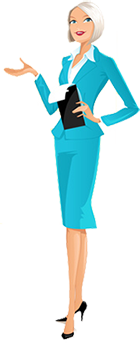 